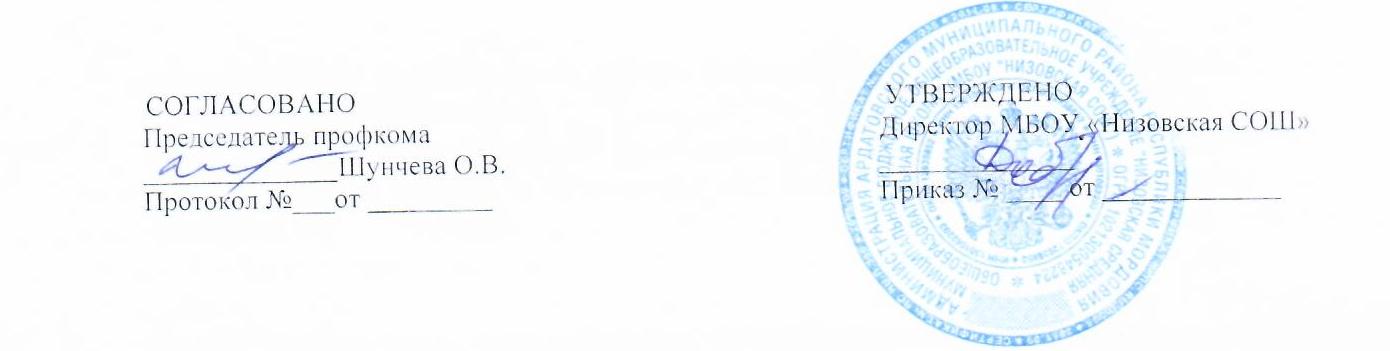 Должностная инструкция лаборанта физикиОбщие положенияНастоящая должностная инструкция лаборанта кабинета физики в школе разработана в соответствии с ФЗ №273 от 29.12.2012г «Об образовании в Российской Федерации» в редакции от 2 июля 2021 года; на основе Квалификационного справочника должностей руководителей, специалистов и других служащих, утвержденного Постановлением Министерства труда и социального развития Российской Федерации от 21.08.1998г №37 в редакции от 27 марта 2018г; с учетом требований ФГОС ООО и СОО, утвержденными соответственно Приказами Минобрнауки России №1897 от 17.12.2010г и №413 от 17.05.2012г в редакциях от 11.12.2020г; в соответствии с Трудовым кодексом Российской Федерации и другими нормативными актами, регулирующими трудовые отношения между работником и работодателем.Лаборант кабинета физики назначается и освобождается от должности директором общеобразовательного учреждения из числа лиц:соответствующих требованиям, касающимся прохождения предварительного (при поступлении на работу) и периодических медицинских осмотров, внеочередных медицинских осмотров по направлению работодателя, обязательного психиатрического освидетельствования (не реже 1 раза в 5 лет), профессиональной гигиенической подготовки и аттестации (при приеме на работу и далее не реже 1 раза в 2 года), вакцинации, а также имеющих личную медицинскую книжку с результатами медицинских обследований и лабораторных исследований, сведениями о прививках, перенесенных инфекционных заболеваниях, о прохождении профессиональной гигиенической подготовки и аттестации с допуском к работе;имеющих среднее профессиональное образование без предъявления требований к стажу работы или начальное профессиональное образование, специальную подготовку по установленной программе и стаж работы по профилю не менее 2 лет. Лицо, не имеющее специальной подготовки или необходимого стажа работы, но обладающее достаточным практическим опытом и выполняющее качественно и в полном объеме возложенные на него должностные обязанности, в порядке исключения может быть назначено на должность лаборанта физики.не имеющих ограничений на занятие трудовой деятельностью в сфере образования, изложенных в статье 351.1 «Ограничения на занятие трудовой деятельностью в сфере образования, воспитания, развития несовершеннолетних, организации их отдыха и оздоровления, медицинского обеспечения, социальной защиты и социального обслуживания, в сфере детско-юношеского спорта, культуры и искусства с участием несовершеннолетних» Трудового кодекса Российской Федерации.Лаборант кабинета физики подчиняется непосредственно заведующему кабинетом физики.В своей работе лаборант кабинета физики руководствуется:Конституцией РФ, Федеральными законами в сфере образования;ФЗ №273 от 29.12.2012г «Об образовании в Российской Федерации» с изменениями и дополнениями;СП 2.4.3648-20 «Санитарно-эпидемиологические требования к организациям воспитания и обучения, отдыха и оздоровления детей и молодежи»;правовыми актами Президента РФ и Правительства РФ;Конвенцией ООН о правах детей;постановлениями, распоряжениями, приказами, другими руководящими и нормативными документами вышестоящих и других органов, касающихся тематики работы кабинета;приказами директора школы;соответствующими стандартами и техническими условиями;правилами и нормами охраны труда, производственной санитарии и противопожарной защиты;Уставом школы и Правилами внутреннего трудового распорядка школы.Лаборант также руководствуется должностной инструкцией лаборанта кабинета физики в школе, инструкциями по охране труда и пожарной безопасности.Лаборант кабинета физики должен знать:основные направления и перспективы развития образования и педагогики;руководящие, нормативные и справочные материалы, касающиеся работы кабинета физики и лабораторного оборудования;организационно-распорядительные документы, а также положения, инструкции, методические и другие документы по ведению лабораторного хозяйства;назначение и характеристики лабораторного оборудования, контрольно-измерительной аппаратуры и правила их эксплуатации;специфику требований Федерального государственного образовательного стандарта (ФГОС) основного общего, среднего общего образования в рамках предмета физики;требования к оснащению и оборудованию учебных кабинетов физики;порядок проведения профилактического и текущего ремонта лабораторного оборудования;порядок проведения лабораторных и практических работ по физике;методы и средства выполнения работ;правилами эксплуатации лабораторного оборудования и контрольно-измерительной аппаратуры;Правила внутреннего трудового распорядка;основы трудового законодательства;правила и нормы охраны труда, пожарной безопасности, санитарии и гигиены труда;инструкцию по охране труда лаборанта физики.Лаборант кабинета физики должен иметь навыки оказания первой помощи пострадавшим, знать порядок действий при чрезвычайной ситуации и эвакуации.Функции лаборанта кабинета физикиОсновным назначением должности лаборанта кабинета физики является оказание помощи учителю (учителям) кабинета (кабинетов) физики в организации и проведении учебных занятий, обслуживании и поддержании в рабочем состоянии лабораторного и контрольно- измерительного оборудования.Должностные обязанности лаборанта кабинета физикиЛаборант физики выполняет следующие обязанности:Следит за исправным состоянием лабораторного оборудования, осуществляет его наладку;Подготавливает оборудование (приборы, аппаратуру, технические средства обучения) к проведению экспериментов, осуществляет его проверку и простую регулировку согласно разработанным инструкциям и другой документации;Осуществляет в соответствии с указаниями учителя физики, заведующего кабинетомфизики и расписанием занятий необходимые подготовительные и вспомогательные операции при проведении лабораторных, практических и демонстрационных работ;Обеспечивает обучающихся при выполнении лабораторных и практических работ необходимыми для их проведения оборудованием, приборами, материалами и т.п.;Ведет учет расходуемых материалов; составляет отчетность по установленной форме;Производит выборку данных из литературных источников, реферативных иинформационных изданий, нормативно-технической документации в соответствии с установленным учителем физики заданием в соответствии с образовательной программой.Размножает по указанию учителя, заведующего кабинетом, дидактические материалы;Приводит в надлежащий порядок оборудование после проведения лабораторных, практических, демонстрационных работ; при необходимости чистит оборудование с соблюдением соответствующих инструкций по его эксплуатации;Строго соблюдает правила техники безопасности и охраны труда, производственной санитарии и пожарной безопасности;Заботится о расширении материальной базы обслуживаемого кабинета (кабинетов)физики, составляет по поручению заведующего кабинетом физики заявки на оборудование, приборы и расходуемые материалы, а также на научные, обучающие, демонстрационныефильмы.Добросовестно исполняет трудовые обязанности, возложенные трудовым договором;Соблюдает трудовую дисциплину, правила внутреннего трудового распорядка, должностную инструкцию лаборанта кабинета физики.Отвечает за правильность хранения и эксплуатации оборудования, подготовку его для лабораторных и практических работ, демонстрационных работ, профилактику (удаление влаги, пыли, смазка отдельных деталей) приборов и аппаратуры, приспособлений и принадлежностей;Обеспечивает наличие средств оказания первой медицинской помощи и противопожарного инвентаря;Не допускает учащихся к выполнению обязанностей лаборанта кабинета физики;Помогает учителю физики эвакуировать детей при пожаре и при оказании первой помощи пострадавшим при несчастных случаях.Права лаборанта кабинета физикиЛаборант кабинета физики имеет право:Запрещать пользоваться неисправным оборудованием (приборами, инструментами, техническими средствами обучения и т.п.);Немедленно пресекать явные нарушения учащимися правил охраны труда и техники безопасности, производственной санитарии и пожарной безопасности при пользовании оборудования и материалов, закрепленными за обслуживаемым кабинетом физики.На защиту профессиональной чести и достоинства.Знакомиться с жалобами и другими документами, содержащими оценку его работы, давать по ним объяснения.Защищать свои интересы самостоятельно и (или) через представителя, в том числе адвоката, в случае дисциплинарного расследования или служебного расследования, связанного с нарушением педагогом норм профессиональной этики.Ответственность лаборанта физикиЗа неисполнение или ненадлежащее исполнение без уважительных причин Устава и Правил внутреннего трудового распорядка школы, законных распоряжений администрации и педагогических работников школы, а также должностных обязанностей, установленных настоящей должностной инструкцией лаборанта в кабинете физики, в том числе за неиспользование предоставленных прав, лаборант кабинета физики несет дисциплинарную ответственность в соответствии с Уставом школы, ТК Российской Федерации.За виновное причинение школе или участникам образовательных отношенийущерба в связи с исполнением (неисполнением) своих должностных обязанностей лаборант кабинета физики несет материальную ответственность в порядке и в пределах, установленных трудовым и (или) гражданским законодательством.За применение методов воспитания, связанных с физическим или психическим насилием над личностью ученика, лаборант может быть уволен по статье 336, пункту 2 Трудовогокодекса РФ.За нарушение правил пожарной безопасности, охраны труда, установленных санитарно- гигиенических правил организации учебно-воспитательной деятельности лаборант кабинета физики привлекается к административной ответственности в порядке, который предусмотрен существующим административным законодательством.Взаимоотношения. Связи по должности лаборанта физикиЛаборант школьного кабинета физики:Работает в режиме ненормированного рабочего дня по графику, составленному исходя из 40-часовой рабочей недели и утвержденному директором школы;В период каникул, не совпадающий с отпуском, выполняет (с учетом квалификации) хозяйственные и оформительские работы по распоряжению заведующего кабинетом физики или заместителя директора школы по учебно-воспитательной работе;Проходит инструктаж по технике безопасности, охране труда, производственной санитариии пожарной безопасности под руководством заведующего соответствующим кабинетом физики или заместителя директора школы по административно-хозяйственной работе;Работает в тесном сотрудничестве с учителями физики;Информирует директора школы (при отсутствии – иное должностное лицо) о факте возникновения групповых инфекционных и неинфекционных заболеваний, аварийныхситуаций в работе систем электроснабжения, теплоснабжения, водоснабжения, водоотведения, которые создают угрозу возникновения и распространения инфекционных заболеваний и отравлений.Обменивается информацией по вопросам, которые входят в компетенцию лаборанта кабинета физики, с педагогическими работниками общеобразовательного учреждения.С должностной инструкцией ознакомлен(а), второй экземпляр получил (а)«_01   »_09	2021	г.	/_	/